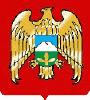 МЕСТНАЯ АДМИНИСТРАЦИЯ ЭЛЬБРУССКОГО МУНИЦИПАЛЬНОГО РАЙОНА КАБАРДИНО-БАЛКАРСКОЙ РЕСПУБЛИКИКЪЭБЭРДЕЙ - БАЛЪКЪЭР РЕСПУБЛИКЭМ И ЭЛЬБРУС МУНИЦИПАЛЬНЭ КУЕЙМ И ЩIЫПIЭ АДМИНИСТРАЦЭМ И IЭТАЩХЬЭКЪАБАРТЫ-МАЛКЪАР РЕСПУБЛИКАНЫ ЭЛЬБРУС МУНИЦИПАЛЬНЫЙ РАЙОНУНУ ЖЕР-ЖЕРЛИ АДМИНИСТРАЦИЯСЫНЫ БАШЧЫСЫ«    20	» 	мая		 2014   г.ОБ ОРГАНИЗАЦИИ ПИТАНИЯ  ДЕТЕЙВ  ДОШКОЛЬНЫХ ОТДЕЛЕНИЯХОБЩЕОБРАЗОВАТЕЛЬНЫХ УЧРЕЖДЕНИЙЭЛЬБРУССКОГО МУНИЦИПАЛЬНОГО РАЙОНАВ соответствии с пунктами 1, 3 статьи 9 Федерального закона от 29.12.2012 N 273-ФЗ (ред. от 23.07.2013) "Об образовании в Российской Федерации", в целях обеспечения социальной гарантии прав детей на получение горячего питания в общеобразовательных учреждениях Эльбрусского муниципального района,  приложением №6  к Приказу Министерства образования и науки КБР от 29.12.12г. №1615  Местная администрация Эльбрусского муниципального района постановляет:Утвердить с 1 января 2014 года согласно рекомендуемым СанПиНом 2.4.1.2660-10.от 22.07.2010г. среднесуточным нормам питания  для детей посещающих  дошкольные отделения учреждений образования Эльбрусского муниципального района   ежедневный  норматив  на  одного ребенка в сумме 65,94 рублей.Разницу между родительской платой  за присмотр и уход, согласно пункта 4  Постановления  главы Местной администрации Эльбрусского муницпалльного района от 05.11.13г №150 в размере 90% от суммы взноса, и  установленной ежедневной  нормой питания на одного ребенка производить из средств местного бюджета текущего финансового года.МУ «Управление финансами Эльбрусского муниципального района» (Ю.Мерзоев) при расчете бюджетных ассигнований на приобретение продуктов питания по разделу «Образование», руководствоваться данным нормативом.Настоящее Постановление вступает в силу со дня подписания и распространяется на правоотношения, возникшие с 1 января 2014 года.Считать утратившим силу  Постановление главы Местной администрации Эльбрусского муниципального района от 14.11.11г №97.Управляющему делами местной администрации Эльбрусского муниципального района (С.Джаппуева) обеспечить размещение настоящего Постановления в районной газете «Эльбрусские новости».Контроль по исполнению настоящего Постановления возложить на первого заместителя главы Местной администрации Эльбрусского муниципального района Р.Афашокову.Глава Местной администрацииЭльбрусского муниципального района                                    А.МалкаровПОСТАНОВЛЕНИЕУНАФЭБЕГИМИ     №_149     № 149     № 149